MELLÉKLET:SZAKMAI GYAKORLAT DOKUMENTUMAIBefogadó nyilatkozat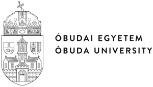 !BEFOGADÓ NYILATKOZATBEFOGADÓ NYILATKOZATBEFOGADÓ NYILATKOZATA HALLGATÓ SZEMÉLYES ADATAIA HALLGATÓ SZEMÉLYES ADATAIA HALLGATÓ SZEMÉLYES ADATAINév:Elektronikus levélcíme:Telefonszáma:Oktatási azonosító jele:Neptun azonosítója:A HALLGATÓ KÉPZÉSI ADATAIA HALLGATÓ KÉPZÉSI ADATAIA HALLGATÓ KÉPZÉSI ADATAIKar neve:Képzés neve:Képzés szintje:Képzés nyelve:Specializáció (modul) neve:Teljesített kreditek száma:A SZAKMAI GYAKORLAT TERVEZETT IDŐPONTJAA SZAKMAI GYAKORLAT TERVEZETT IDŐPONTJAA SZAKMAI GYAKORLAT TERVEZETT IDŐPONTJASzemeszter (félév) megnevezése:Szakmai gyakorlat hossza:Szakmai gyakorlat teljesítésének tervezett időpontja:A SZAKMAI GYAKORLÓHELY ADATAIA SZAKMAI GYAKORLÓHELY ADATAIA SZAKMAI GYAKORLÓHELY ADATAIVállalat/intézmény neve:Vállalat/intézmény székhelye:Kapcsolattartó neve:Kapcsolattartó elektronikus levélcíme:Kapcsolattartó telefonszáma:Kijelentem, hogy a megjelölt szakmai gyakorlóhelyen teljes munkaidőben veszek részt a gyakorlaton. Kijelentem, hogy a szakmai gyakorlat szervezésének eljárásrendjében leírtakat tudomásul veszem és annak megfelelően járok el.Büntetőjogi felelősségem tudatában kijelentem, hogy adataim a valóságnak megfelelnek.Kijelentem, hogy a megjelölt szakmai gyakorlóhelyen teljes munkaidőben veszek részt a gyakorlaton. Kijelentem, hogy a szakmai gyakorlat szervezésének eljárásrendjében leírtakat tudomásul veszem és annak megfelelően járok el.Büntetőjogi felelősségem tudatában kijelentem, hogy adataim a valóságnak megfelelnek.Kijelentem, hogy a megjelölt szakmai gyakorlóhelyen teljes munkaidőben veszek részt a gyakorlaton. Kijelentem, hogy a szakmai gyakorlat szervezésének eljárásrendjében leírtakat tudomásul veszem és annak megfelelően járok el.Büntetőjogi felelősségem tudatában kijelentem, hogy adataim a valóságnak megfelelnek.Kelt: Kelt: Kelt: A hallgatót szakmai gyakorlatra fogadom.A hallgatót szakmai gyakorlatra fogadom.hallgató aláírásaKelt:Kelt:hallgató aláírásaP.H.hallgató aláírásavállalat/intézmény cégszerű aláírása… (Neptun időbélyeg)Neptun – Egységes Tanulmányi Rendszer